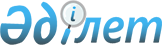 "Қазақстан Республикасы Өңірлік даму министрлігінің 2013 - 2017 жылдарға арналған стратегиялық жоспары туралы" Қазақстан Республикасы Үкіметінің 2013 жылғы 30 сәуірдегі № 442 қаулысына өзгерістер мен толықтырулар енгізу туралы
					
			Күшін жойған
			
			
		
					Қазақстан Республикасы Үкіметінің 2013 жылғы 26 тамыздағы № 844 қаулысы. Күші жойылды - Қазақстан Республикасы Үкіметінің 2015 жылғы 10 наурыздағы № 112 қаулысымен      Ескерту. Күші жойылды - ҚР Үкіметінің 10.03.2015 № 112 қаулысымен.      Қазақстан Республикасының Үкіметі ҚАУЛЫ ЕТЕДІ:



      1. «Қазақстан Республикасы Өңірлік даму министрлігінің 2013 - 2017 жылдарға арналған стратегиялық жоспары туралы» Қазақстан Республикасы Үкіметінің 2013 жылғы 30 сәуірдегі № 442 қаулысына мынадай толықтырулар мен өзгерістер енгізілсін:



      көрсетілген қаулымен бекітілген Қазақстан Республикасы Өңірлік даму министрлігінің 2013-2017 жылдарға арналған стратегиялық жоспарында:



      «Стратегиялық бағыттар, мақсаттар мен міндеттер, нысаналы индикаторлар, іс-шаралар және нәтижелер көрсеткіштері» деген 3-бөлімде:



      «Стратегиялық бағыттар, мақсаттар, міндеттер, нысаналы индикаторлар, іс-шаралар және нәтижелер көрсеткіштері» деген 3.1-кіші бөлімде:



      «Өңірлердің және кәсіпкерліктің әлеуметтік-экономикалық дамуын жеделдету үшін жағдай жасау» деген 1-стратегиялық бағытта:



      «Өңірлердің әлеуметтік-экономикалық дамуының өсуін қамтамасыз ету» деген 1.1-мақсатта:



      «Осы мақсатқа қол жеткізуге бағытталған бюджеттік бағдарламалардың коды 008, 009, 011, 012, 015, 017, 018» деген жол «, 049» деген сандармен толықтырылсын;



      «Экономикалық әлеуеттің ұтымды аумақтық ұйымдастырылуын құру мен халықтың тыныс-тіршілігі үшін қолайлы жағдайлар жасау» деген 1.1.1-міндетте:



      тікелей нәтижелер көрсеткіштеріне қол жеткізуге арналған іс-шаралар мынадай мазмұндағы реттік нөмірі 11-жолмен толықтырылсын:      «»;

      «Жергілікті өзін-өзі басқару жүйесі мен ауылдық аумақтарды дамыту» деген 1.1.2-міндетте:



      «2013 жыл (жоспар)» деген бағанда:



      «Жергілікті өзін-өзі басқаруды қаржылық қолдау шеңберінде абаттандыру бойынша іс-шаралар жүргізілген ауылдардың саны» деген 1-жолдағы «2 453» деген сандар «2 100» деген сандармен ауыстырылсын;



      «Қазақстан Республикасында кәсіпкерлік деңгейінің өсуін қамтамасыз ету» деген 1.2-мақсатта:



      «Кәсіпкерлікті дамыту үшін жағдай жасау» деген 1.2.1-міндетте:



      Тікелей нәтижелер көрсеткіштеріне қол жеткізуге арналған іс-шараларда:



      мына:

      «»,

      деген жол мынадай редакцияда жазылсын:

      «»;

      «Сәулет, қала құрылысы, құрылыс және тұрғын үй-коммуналдық шаруашылықты дамыту» деген 2-стратегиялық бағытта:



      «Тұрғын үй құрылысын дамыту» деген 2.1-мақсатта:



      «Осы мақсатқа жетуге бағытталған бюджеттік бағдарламалардың коды 032, 033, 037, 040» деген жол «, 043, 046» деген сандармен толықтырылсын;



      «Мемлекеттік коммуналдық тұрғын үй қорының тұрғын үйін салуды және сатып алуды қамтамасыз ету» деген 2.1.1-міндетте:



      Тікелей нәтижелер көрсеткіштеріне қол жеткізуге арналған іс-шаралар мынадай мазмұндағы 2 және 3-жолдармен толықтырылсын:

      «»;

      «Тұрғын үй құрылысы салынатын аудандарда инженерлік-коммуникациялық инфрақұрылым салу және сатып алу» деген 2.1.4-міндетте:



      «2013 жыл (жоспар)» деген бағанда:



      «Инженерлік-коммуникациялық инфрақұрылымды пайдалануға беру көлемі» деген 1-жолдағы «1 833» деген сандар «2 056» деген сандармен ауыстырылсын;



      «Сәулет, қала құрылысы және құрылыс қызметін жетілдіру» деген 2.2-мақсатта:



      «2013 жыл (жоспар)» деген бағанда:



      «Құрылыс жұмыстарының нақты көлемінің индексі» деген 1-жолдағы «103,5» деген сандар «101,8» деген сандармен ауыстырылсын;



      «Функционалдық мүмкіндіктерді дамыту» деген 4-бөлімде:



      «Мемлекеттік органның стратегиялық бағытын, мақсаттары мен міндеттерін іске асыру бойынша іс-шаралар» деген баған «Үкіметтік емес ұйымдармен өзара іс-қимыл» деген 11-жолмен толықтырылсын;



      «Іске асыру кезеңі» деген баған «Қажеттілігіне қарай» деген жолмен толықтырылсын;



      «Ведомствоаралық өзара іс-қимыл» деген 5-бөлімде:



      «Жерді ұтымды пайдалану мен қорғауды ұйымдастыру және геодезия мен картография саласын дамыту» деген 3-стратегиялық бағытта:



      «Жер ресурстары мен жер заңнамасын сақтау туралы мәліметтер жүйесін қалыптастыру» деген 3.1-мақсатта:



      «Жер заңнамасын бұзушылықтарды анықтау және жою» деген 3.1.3-міндетте:



      «Ведомствоаралық өзара іс-қимыл жүзеге асырылатын мемлекеттік орган» деген бағанда:



      «Әкімшілік айыппұлдарды өндіріп алу» деген жолда:



      «Сот орындаушылары» деген сөздер «Әділетмині» деген аббревиатурамен ауыстырылсын;



      «Бюджеттік бағдарламалар» деген 7-бөлімде:



      «Бюджеттік бағдарламалар» деген 7.1-кіші бөлімде:



      001 «Өңірлік даму, құрылыс және тұрғын үй-коммуналдық шаруашылық, кәсіпкерлікті дамыту және жерді тиімді пайдалану мен қорғауға жағдай жасау, геодезиялық және картографиялық қамтамасыз ету саласындағы қызметті үйлестіру жөніндегі көрсетілетін қызметтер» деген бюджеттік бағдарламада:



      «Құрылысты, тұрғын үй-коммуналдық шаруашылықты дамыту, кәсіпкерлікті дамыту және жерді тиімді пайдалану мен қорғауға, геодезиялық және картографиялық қамтамасыз етуге жағдай жасау мемлекеттік саясатын іске асыруды қамтамасыз ететін аумақтық департаменттерді ұстау» деген жолдағы «630» деген сандар «569» деген сандармен ауыстырылсын;



      «Өңірлік даму саласында талдамалық және консалтингтік қызметтер көрсетуге жүргізілетін зерттеулер саны» деген жолдағы «5» деген сан «6» деген санмен ауыстырылсын;



      «Штат санында бір бірлікті ұстау үшін орташа шығындар» деген жолдағы «3 014,9» деген сандар «3 275,0» деген сандармен ауыстырылсын;



      «бюджеттік шығыстардың көлемі» деген жолдағы «3 001 047» деген сандар «3 096 931» деген сандармен ауыстырылсын;



      002 «Қазақстан Республикасы Өңірлік даму министрлігінің күрделі шығыстары» деген бюджеттік бағдарламада:



      «Сатып алынатын негізгі құралдардың саны» деген жолдағы «284» деген сандар «342» деген сандармен ауыстырылсын;



      тікелей нәтиже көрсеткіштері мынадай мазмұндағы жолмен толықтырылсын:      «»;

      «Министрліктің материалдық-техникалық базасының жай-күйін жақсарту» деген жолдағы «40,7» деген сандар «67,4» деген сандармен ауыстырылсын;



      «Материалдық-техникалық жабдықтауға орташа шығындар» деген жолдағы «117» деген сандар «399,6» деген сандармен ауыстырылсын;



      «бюджеттік шығыстардың көлемі» деген жолдағы «205 348» деген сандар «340 061» деген сандармен ауыстырылсын;



      009 «Облыстық бюджеттерге «Өңірлерді дамыту» бағдарламасының шеңберінде өңірлердің экономикалық дамуына жәрдемдесу жөніндегі шараларды іске асыру үшін берілетін ағымдағы нысаналы трансферттер» деген бюджеттік бағдарламада:



      «Жергілікті маңызы бар өзекті мәселелерді шешу шеңберінде аббаттандыру жөніндегі іс-шаралар өткізілген ауылдар саны» деген жолдағы «2453» деген сандар «2100» деген сандармен ауыстырылсын;



      «Жергілікті маңызы бар мәселелерді шешу үшін ауылдық елді мекендерді мемлекеттің қаржылық қолдауымен қамту деңгейі (жыл сайын)» деген жолдағы «35» деген сандар «30,3» деген сандармен ауыстырылсын;



      013 «Облыстық бюджеттерге, Астана және Алматы қалаларының бюджеттеріне «Бизнестің жол картасы - 2020» бағдарламасының шеңберінде өңірлерде жеке кәсіпкерлікті қолдау үшін берілетін ағымдағы нысаналы трансферттер» деген бюджеттік бағдарламада:



      «Субсидияланатын (кепілдендіретін) кредиттер, гранттар саны» деген жолдағы «100» деген сандар «200» деген сандармен ауыстырылсын;



      «бюджеттік шығыстардың келемі» деген жолдағы «13 602 227» деген сандар «27 602 227» деген сандармен ауыстырылсын;



      015 «Облыстық бюджеттерге «Өңірлерді дамыту» бағдарламасы шеңберінде инженерлік инфрақұрылымын дамыту үшін берілетін нысаналы даму трансферттері» деген бюджеттік бағдарламада:



      «Инженерлік инфрақұрылымды дамытуға жергілікті атқарушы органдардан алынған қаралған және мақұлданған өтінімдер саны» деген жолдағы «22» деген сандар «28» деген сандармен ауыстырылсын;



      «бюджеттік шығыстардың көлемі» деген жолдағы «12 973 978» деген сандар «15 202 978» деген сандармен ауыстырылсын;



      018 «Моноқалаларды дамытудың 2012 - 2020 жылдарға арналған бағдарламасының шеңберінде бюджеттік инвестициялық жобаларды іске асыру» деген бюджеттік бағдарламада:



      «Жетіспейтін инфрақұрылыммен қамтамасыз етілген жобалар саны» деген жолдағы «27» деген сандар «65» деген сандармен ауыстырылсын;



      «бюджеттік шығыстардың көлемі» деген жолдағы «9 388 944» деген сандар «8 188 944» деген сандармен ауыстырылсын;



      021 «Сәулет, қала құрылысы және құрылыс қызметі саласындағы нормативтік-техникалық құжаттарды жетілдіру» деген бюджеттік бағдарламада:



      «бюджеттік шығыстардың көлемі» деген жолдағы «4 587 877» деген сандар «4 213 026» деген сандармен ауыстырылсын;



      026 «Инвестициялардың негіздемелерін әзірлеу» деген бюджеттік бағдарламада:



      «Сипаттама» деген жолдағы «Қалалардағы жылумен жабдықтау желілерін реконструкциялауға бағытталатын қаражатты тиімді пайдалану мақсатында негізгі технологиялық шешімдерді әзірлеу» деген сөздер алынып тасталсын;



      «Бюджеттік бағдарлама көрсеткіштерінің атауы» деген бағанда:



      «Мемлекеттік сараптаманың оң қорытындысымен инвестициялық негіздеме әзірлеуді аяқтау» деген жол мынадай редакцияда жазылсын:



      «Сумен жабдықтау және су бұру бойынша мемлекеттік сараптаманың оң қорытындысымен инвестициялардың негіздемесін әзірлеуді аяқтау»;



      мына:

      «»

      деген жолдар алынып тасталсын;



      «бюджеттік шығыстардың көлемі» деген жолдағы «3 342 570» деген сандар «2 847 970» деген сандармен ауыстырылсын;



      028 «Тұрғын үй құрылыс жинақ салымдары бойынша сыйлықақылар төлеу» деген бюджеттік бағдарламада:



      «Мемлекеттен сыйлықақы алатын салымшылардың орташа саны» деген жолдағы «266 499» деген сандар «266 834» деген сандармен ауыстырылсын;



      «бюджеттік шығыстардың көлемі» деген жолдағы «5 870 817» деген сандар «7 249 230» деген сандармен ауыстырылсын;



      033 «Облыстық бюджеттерге, Астана және Алматы қалаларының бюджеттеріне инженерлік-коммуникациялық инфрақұрылымды жобалауға, дамытуға, жайластыруға және (немесе) сатып алуға берілетін нысаналы даму трансферттері» деген бюджеттік бағдарламада:



      «Қолжетімді тұрғын үй - 2020» бағдарламаларының шеңберінде инженерлік-коммуникациялық инфрақұрылым салу» деген жолдағы «1 833» деген сандар «2 056» деген сандармен ауыстырылсын;



      «бюджеттік шығыстардың көлемі» деген жолдағы «36 658 020» деген сандар «41 134 381» деген сандармен ауыстырылсын;



      034 «Астана, Алматы және Ақтөбе қалаларында Тұрғын үй-коммуналдық шаруашылықтың энергетикалық тиімділік орталықтарын құру» деген бюджеттік бағдарламада:



      «Құрылыс объектілерінің аяқталу үлесі» деген жолдағы «51» деген сандар «100» деген сандармен ауыстырылсын;



      «Астана қаласында» деген жолдағы «333 000» деген сандар «749 188» деген сандармен ауыстырылсын;



      «Алматы қаласында» деген жолдағы «333 000» деген сандар «513 727» деген сандармен ауыстырылсын;



      Ақтөбе қаласында» деген жолдағы «334 000» деген сандар «333 814» деген сандармен ауыстырылсын;



      «бюджеттік шығыстардың көлемі» деген жолдағы «1 000 000» деген сандар «2 596 729» деген сандармен ауыстырылсын;



      035 «Облыстық бюджеттерге, Астана және Алматы қалаларының бюджеттеріне сумен жабдықтау және су бұру жүйелерін дамытуға берілетін нысаналы даму трансферттері» деген бюджеттік бағдарламада:



      «Бір ауыз сумен жабдықтау объектісін салу және қайта жаңарту бойынша көрсетілген қызмет бірлігіне орташа шығындар» деген жолдағы «341 940» деген сандар «368 748» деген сандармен ауыстырылсын;



      «бюджеттік шығыстардың көлемі» деген жолдағы «43 674 842» деген сандар «48 674 842» деген сандармен ауыстырылсын;



      039 «Облыстық бюджеттерге, Астана және Алматы қалаларының



бюджеттеріне қалалар мен елді мекендерді көркейтуге берілетін нысаналы даму трансферттері» бюджеттік бағдарламада:



      «Тұрғындарға қолайлы ортаны қамтамасыз ету үшін елді мекендерде абаттандыру бойынша іске асырылып жатқан инвестициялық жобалардың саны» деген жолдағы «2» деген сан «4» деген санмен ауыстырылсын;



      бюджеттік шығыстардың көлемі» деген жолдағы «3 480 809» деген сандар «8 230 809» деген сандармен ауыстырылсын;



      040 «Алматы облысының бюджетіне тұрғын үйлерді және инженерлік-коммуникациялық инфрақұрылымды салу, жобалау үшін уәкілетті ұйымның 

жарғылық капиталын қалыптастыруға берілетін нысаналы даму трансферттері» деген бюджеттік бағдарламада:



      тікелей нәтиже көрсеткіштері мынадай мазмұндағы жолмен толықтырылсын:

      «»;

      түпкілікті нәтиже көрсеткіштері мынадай мазмұндағы жолмен толықтырылсын:

      «»;

      «бюджеттік шығыстардың көлемі» деген жолдағы «5 288 000» деген сандар «10 663 600» деген сандармен ауыстырылсын;



      мынадай мазмұндағы «043, 044, 046, 047, 048 және 049» деген бюджеттік бағдарламалармен толықтырылсын;



      «043 «Қазақстандық ипотекалық компания» ипотекалық ұйымы» АҚ-ның жарғылық капиталын ұлғайту»;



      «044 Акмола облысының бюджетіне Щучье-Бурабай курорттық аймағын сумен жабдықтау, су бұру және жылумен жабдықтау желілерін салуға және реконструкциялауға берілетін нысаналы даму трансферттері»;



      «046 Астана қаласының бюджетіне «Астана қаласында «Абу-Даби Плаза» көп функционалды кешенін салу» жобасы бойынша іс-шараларды іске асыруға берілетін ағымдағы нысаналы трансферттер»;



      «047 Облыстық бюджеттерге, Астана және Алматы қалаларының бюджеттеріне жергілікті атқарушы органдардың штат санын ұлғайтуға берілетін ағымдағы нысаналы трансферттер»;



      «048 Астана қаласының бюджетіне ботаникалық бақтың құрылысы үшін жер учаскелерін сатып алуға берілетін ағымдағы нысаналы трансферттер»;



      «049 Қазақстан Республикасы Өңірлік даму министрлігінің ақпараттық-талдау жүйесін құру»:

      «»;

      «Бюджеттік шығыстардың жиыны» деген 7.2-кіші бөлімде:



      «Барлық бюджеттік шығыстар» деген жолдағы «312 967 518» деген сандар «373 122 927» деген сандармен ауыстырылсын;



      «Ағымдағы бюджеттік бағдарламалар» деген жолдағы «76 111 263» деген сандар «98 066 922» деген сандармен ауыстырылсын;



      «Бюджеттік даму бағдарламалары» деген жолдағы «236 856 255» деген сандар «275 056 005» деген сандармен ауыстырылсын;



      аббревиатуралардың толық жазылуы мынадай мазмұндағы жолмен толықтырылсын:



      «ҚИК» ИҰ» АҚ - «Қазақстандық ипотекалық компания» ипотекалық ұйымы» акционерлік қоғамы».



      2. Осы қаулы қол қойылған күнінен бастап қолданысқа енгізіледі және ресми жариялануға тиіс.      Қазақстан Республикасының

      Премьер-Министрі                                     С. Ахметов
					© 2012. Қазақстан Республикасы Әділет министрлігінің «Қазақстан Республикасының Заңнама және құқықтық ақпарат институты» ШЖҚ РМК
				11. Қазақстан Республикасы Өңірлік даму министрлігінің ақпараттық-талдау жүйесін әзірлеуXX---15. Әлеуметтік- кәсіпкерлік корпорацияларды дамыту жөніндегі тұжырымдаманы әзірлеуX----15. Әлеуметтік-кәсіпкерлік корпорацияларды дамыту стратегиясын іске асыруды бағалауXXXXX2. «Астана қаласында Әбу-Даби Плаза көп функционалды кешенін салу» жобасы бойынша іс-шараларды іске асыруX3. «Қолжетімді тұрғын үй - 2020» бағдарламасының шеңберінде жалға берілетін тұрғын үй салу («ҚИК» ИҰ» АҚ)X---Сатып алынатын жиһаздың саныбірлік20Жылумен жабдықтау

бойынша мемлекеттік  сараптаманың оң қорытындысымен инвестициялық негіздеме әзірлеуді аяқтаубірлік7Жылумен жабдықтау желілерінің, инвестициялар негіздемелерін әзірлеу жөніндегі жұмыстың жалпы көлемінен жұмыстарды орындау%100Жылумен жабдықтау желілерінің инвестициялар негіздемелерін әзірлеу бойынша бір қаладағы жұмыстың орташа құны (әр қаладағы жұмыстың құны сметалық есеппен айқындалады)мың теңге70 657«Gate City» серіктес қаланың инженерлік-коммуникациялық инфрақұрылымын салу жөніндегі жобаларды іске асырубірлік7«Gate City» серіктес қаланың инженерлік-коммуникациялық инфрақұрылымын салу жөніндегі жобаларды іске асыруды аяқтаубірлік6Бюджеттік бағдарлама043 «Қазақстандық ипотекалық компания» ипотекалық ұйымы» АҚ-ның жарғылық капиталын ұлғайту»043 «Қазақстандық ипотекалық компания» ипотекалық ұйымы» АҚ-ның жарғылық капиталын ұлғайту»043 «Қазақстандық ипотекалық компания» ипотекалық ұйымы» АҚ-ның жарғылық капиталын ұлғайту»043 «Қазақстандық ипотекалық компания» ипотекалық ұйымы» АҚ-ның жарғылық капиталын ұлғайту»043 «Қазақстандық ипотекалық компания» ипотекалық ұйымы» АҚ-ның жарғылық капиталын ұлғайту»043 «Қазақстандық ипотекалық компания» ипотекалық ұйымы» АҚ-ның жарғылық капиталын ұлғайту»043 «Қазақстандық ипотекалық компания» ипотекалық ұйымы» АҚ-ның жарғылық капиталын ұлғайту»043 «Қазақстандық ипотекалық компания» ипотекалық ұйымы» АҚ-ның жарғылық капиталын ұлғайту»Сипаттама«Қазақстандық ипотекалық компания» ипотекалық ұйымы» акционерлік қоғамының жарғылық капиталын қалыптастыру«Қазақстандық ипотекалық компания» ипотекалық ұйымы» акционерлік қоғамының жарғылық капиталын қалыптастыру«Қазақстандық ипотекалық компания» ипотекалық ұйымы» акционерлік қоғамының жарғылық капиталын қалыптастыру«Қазақстандық ипотекалық компания» ипотекалық ұйымы» акционерлік қоғамының жарғылық капиталын қалыптастыру«Қазақстандық ипотекалық компания» ипотекалық ұйымы» акционерлік қоғамының жарғылық капиталын қалыптастыру«Қазақстандық ипотекалық компания» ипотекалық ұйымы» акционерлік қоғамының жарғылық капиталын қалыптастыру«Қазақстандық ипотекалық компания» ипотекалық ұйымы» акционерлік қоғамының жарғылық капиталын қалыптастыру«Қазақстандық ипотекалық компания» ипотекалық ұйымы» акционерлік қоғамының жарғылық капиталын қалыптастыруБюджеттік бағдарламаның түрімазмұнына қараймазмұнына қараймазмұнына қарайбюджеттік инвестицияларды жүзеге асырубюджеттік инвестицияларды жүзеге асырубюджеттік инвестицияларды жүзеге асырубюджеттік инвестицияларды жүзеге асырубюджеттік инвестицияларды жүзеге асыруБюджеттік бағдарламаның түрііске асыру тәсіліне қарайіске асыру тәсіліне қарайіске асыру тәсіліне қарайжекежекежекежекежекеБюджеттік бағдарламаның түріағымдағы/дамуағымдағы/дамуағымдағы/дамудамудамудамудамудамуБюджеттік бағдарлама көрсеткіштерінің атауыӨлшем бірлігіЕсепті кезеңЕсепті кезеңЖоспарлы кезеңЖоспарлы кезеңЖоспарлы кезеңЖобаланған 2016 жылЖобаланған 2017 жылБюджеттік бағдарлама көрсеткіштерінің атауыӨлшем бірлігі2011 жыл2012 жыл2013 жыл2014 жыл2015 жылЖобаланған 2016 жылЖобаланған 2017 жыл123456789тікелей нәтиже көрсеткіштері«ҚИК» ИҰ» АҚ-ның жарияланған акцияларының санымың дана1 500Жаңа тұрғын үймен қамтамасыз етупәтерлер саны25164-сыныпты тұрғын үйді іске қосумың шаршы метр151түпкілікті нәтиже көрсеткіштеріҚолжетімді (жалға берілетін) тұрғын үймен қамтамасыз ету арқылы халықтың өмір сүру сапасын жақсартуадам саны5 032сапа көрсеткіштерітиімділік көрсеткіштерібюджеттік шығыстардың көлемімың теңге15 000 000Бюджеттік бағдарламаБюджеттік бағдарлама044 «Ақмола облысының бюджетіне Щучье-Бурабай курорттық аймағын сумен жабдықтау, су бұру және жылумен жабдықтау желілерін салуға және реконструкциялауға берілетін нысаналы даму трансферттері»044 «Ақмола облысының бюджетіне Щучье-Бурабай курорттық аймағын сумен жабдықтау, су бұру және жылумен жабдықтау желілерін салуға және реконструкциялауға берілетін нысаналы даму трансферттері»044 «Ақмола облысының бюджетіне Щучье-Бурабай курорттық аймағын сумен жабдықтау, су бұру және жылумен жабдықтау желілерін салуға және реконструкциялауға берілетін нысаналы даму трансферттері»044 «Ақмола облысының бюджетіне Щучье-Бурабай курорттық аймағын сумен жабдықтау, су бұру және жылумен жабдықтау желілерін салуға және реконструкциялауға берілетін нысаналы даму трансферттері»044 «Ақмола облысының бюджетіне Щучье-Бурабай курорттық аймағын сумен жабдықтау, су бұру және жылумен жабдықтау желілерін салуға және реконструкциялауға берілетін нысаналы даму трансферттері»044 «Ақмола облысының бюджетіне Щучье-Бурабай курорттық аймағын сумен жабдықтау, су бұру және жылумен жабдықтау желілерін салуға және реконструкциялауға берілетін нысаналы даму трансферттері»044 «Ақмола облысының бюджетіне Щучье-Бурабай курорттық аймағын сумен жабдықтау, су бұру және жылумен жабдықтау желілерін салуға және реконструкциялауға берілетін нысаналы даму трансферттері»СипаттамаСипаттамаСумен жабдықтау, су бұру және жылумен жабдықтау жүйелерін реконструкциялау және жаңғырту бойынша жобалау-сметалық құжаттаманы әзірлеуСумен жабдықтау, су бұру және жылумен жабдықтау жүйелерін реконструкциялау және жаңғырту бойынша жобалау-сметалық құжаттаманы әзірлеуСумен жабдықтау, су бұру және жылумен жабдықтау жүйелерін реконструкциялау және жаңғырту бойынша жобалау-сметалық құжаттаманы әзірлеуСумен жабдықтау, су бұру және жылумен жабдықтау жүйелерін реконструкциялау және жаңғырту бойынша жобалау-сметалық құжаттаманы әзірлеуСумен жабдықтау, су бұру және жылумен жабдықтау жүйелерін реконструкциялау және жаңғырту бойынша жобалау-сметалық құжаттаманы әзірлеуСумен жабдықтау, су бұру және жылумен жабдықтау жүйелерін реконструкциялау және жаңғырту бойынша жобалау-сметалық құжаттаманы әзірлеуСумен жабдықтау, су бұру және жылумен жабдықтау жүйелерін реконструкциялау және жаңғырту бойынша жобалау-сметалық құжаттаманы әзірлеуБюджеттік бағдарламаның түріБюджеттік бағдарламаның түрімазмұнына қараймазмұнына қарайтрансферттер мен бюджеттік субсидиялар берутрансферттер мен бюджеттік субсидиялар берутрансферттер мен бюджеттік субсидиялар берутрансферттер мен бюджеттік субсидиялар берутрансферттер мен бюджеттік субсидиялар беруБюджеттік бағдарламаның түріБюджеттік бағдарламаның түрііске асыру тәсіліне қарайіске асыру тәсіліне қарайжекежекежекежекежекеБюджеттік бағдарламаның түріБюджеттік бағдарламаның түріағымдағы/дамуағымдағы/дамудамудамудамудамудамуБюджеттік бағдарлама көрсеткіштерінің атауыӨлшем бірлігіЕсепті кезеңЕсепті кезеңЖоспарлы кезеңЖоспарлы кезеңЖоспарлы кезеңЖобаланған 2016 жылЖобаланған 2017 жылБюджеттік бағдарлама көрсеткіштерінің атауыӨлшем бірлігі2011 жыл2012 жыл2013 жыл2014 жыл2015 жылЖобаланған 2016 жылЖобаланған 2017 жыл123456789тікелей нәтиже көрсеткіштеріӘзірленген инвестициялық жобалар саныбірлік10түпкілікті нәтиже көрсеткіштеріМемлекеттік сараптаманың оң қорытындысы бар жобаларды аяқтаубірлік10сапа көрсеткіштеріҚНжЕ-ге, ҚН-ға сәйкес әзірлеу сапасы%100тиімділік көрсеткіштеріБір жобаны әзірлеуге жұмсалатын орташа шығындармың теңге56 470бюджеттік шығыстардың көлемімың теңге564 700Бюджеттік бағдарламаБюджеттік бағдарлама046 «Астана қаласының бюджетіне «Астана қаласында Абу-Даби Плаза» көп функционалды кешенін салу» жобасы бойынша іс-шараларды іске асыруға берілетін ағымдағы нысаналы трансферттер»046 «Астана қаласының бюджетіне «Астана қаласында Абу-Даби Плаза» көп функционалды кешенін салу» жобасы бойынша іс-шараларды іске асыруға берілетін ағымдағы нысаналы трансферттер»046 «Астана қаласының бюджетіне «Астана қаласында Абу-Даби Плаза» көп функционалды кешенін салу» жобасы бойынша іс-шараларды іске асыруға берілетін ағымдағы нысаналы трансферттер»046 «Астана қаласының бюджетіне «Астана қаласында Абу-Даби Плаза» көп функционалды кешенін салу» жобасы бойынша іс-шараларды іске асыруға берілетін ағымдағы нысаналы трансферттер»046 «Астана қаласының бюджетіне «Астана қаласында Абу-Даби Плаза» көп функционалды кешенін салу» жобасы бойынша іс-шараларды іске асыруға берілетін ағымдағы нысаналы трансферттер»046 «Астана қаласының бюджетіне «Астана қаласында Абу-Даби Плаза» көп функционалды кешенін салу» жобасы бойынша іс-шараларды іске асыруға берілетін ағымдағы нысаналы трансферттер»046 «Астана қаласының бюджетіне «Астана қаласында Абу-Даби Плаза» көп функционалды кешенін салу» жобасы бойынша іс-шараларды іске асыруға берілетін ағымдағы нысаналы трансферттер»СипаттамаСипаттама«Астана қаласында Әбу-Даби Плаза көп функционалды кешенін салу» жобасы бойынша іс-шараларды іске асыру«Астана қаласында Әбу-Даби Плаза көп функционалды кешенін салу» жобасы бойынша іс-шараларды іске асыру«Астана қаласында Әбу-Даби Плаза көп функционалды кешенін салу» жобасы бойынша іс-шараларды іске асыру«Астана қаласында Әбу-Даби Плаза көп функционалды кешенін салу» жобасы бойынша іс-шараларды іске асыру«Астана қаласында Әбу-Даби Плаза көп функционалды кешенін салу» жобасы бойынша іс-шараларды іске асыру«Астана қаласында Әбу-Даби Плаза көп функционалды кешенін салу» жобасы бойынша іс-шараларды іске асыру«Астана қаласында Әбу-Даби Плаза көп функционалды кешенін салу» жобасы бойынша іс-шараларды іске асыруБюджеттік бағдарламаның түріБюджеттік бағдарламаның түрімазмұнына қараймазмұнына қарайтрансферттер мен бюджеттік субсидиялар берутрансферттер мен бюджеттік субсидиялар берутрансферттер мен бюджеттік субсидиялар берутрансферттер мен бюджеттік субсидиялар берутрансферттер мен бюджеттік субсидиялар беруБюджеттік бағдарламаның түріБюджеттік бағдарламаның түрііске асыру тәсіліне қарайіске асыру тәсіліне қарайжекежекежекежекежекеБюджеттік бағдарламаның түріБюджеттік бағдарламаның түріағымдағы/дамуағымдағы/дамудамудамудамудамудамуБюджеттік бағдарлама көрсеткіштерінің атауыӨлшем бірлігіЕсепті кезеңЕсепті кезеңЖоспарлы кезеңЖоспарлы кезеңЖоспарлы кезеңЖобаланған 2016 жылЖобаланған 2017 жылБюджеттік бағдарлама көрсеткіштерінің атауыӨлшем бірлігі2011 жыл2012 жыл2013 жыл2014 жыл2015 жылЖобаланған 2016 жылЖобаланған 2017 жыл123456789тікелей нәтиже көрсеткіштеріЖер учаскесін босатугектар0,9242Жылжымайтын мүлік обьектілерінің меншік иелеріне өтемақы төлеубірлік8Жылжымайтын мүліктік меншік иелерінен үй құрылыстарын сатып алушаршы метр1813,5түпкілікті нәтиже көрсеткіштеріЖер учаскелерін мемлекеттік меншікке беругектар0,9242Жылжымайтын мүлік обьектілерін нақты бұзубірлік8сапа көрсеткіштерітиімділік көрсеткіштеріЖылжымайтын мүлік объектісі бар бір жер учаскесін сатып алуға жұмсалатын орташа шығындармың теңге73 012бюджеттік шығыстардың көлемімың теңге584 098Бюджеттік бағдарламаБюджеттік бағдарлама047 «Облыстық бюджеттерге, Астана және Алматы қалаларының бюджеттеріне жергілікті атқарушы органдардың штат санын ұлғайтуға берілетін ағымдағы нысаналы трансферттер»047 «Облыстық бюджеттерге, Астана және Алматы қалаларының бюджеттеріне жергілікті атқарушы органдардың штат санын ұлғайтуға берілетін ағымдағы нысаналы трансферттер»047 «Облыстық бюджеттерге, Астана және Алматы қалаларының бюджеттеріне жергілікті атқарушы органдардың штат санын ұлғайтуға берілетін ағымдағы нысаналы трансферттер»047 «Облыстық бюджеттерге, Астана және Алматы қалаларының бюджеттеріне жергілікті атқарушы органдардың штат санын ұлғайтуға берілетін ағымдағы нысаналы трансферттер»047 «Облыстық бюджеттерге, Астана және Алматы қалаларының бюджеттеріне жергілікті атқарушы органдардың штат санын ұлғайтуға берілетін ағымдағы нысаналы трансферттер»047 «Облыстық бюджеттерге, Астана және Алматы қалаларының бюджеттеріне жергілікті атқарушы органдардың штат санын ұлғайтуға берілетін ағымдағы нысаналы трансферттер»047 «Облыстық бюджеттерге, Астана және Алматы қалаларының бюджеттеріне жергілікті атқарушы органдардың штат санын ұлғайтуға берілетін ағымдағы нысаналы трансферттер»СипаттамаСипаттамаЖергілікті атқарушы органдардың штат санының лимитін ұлғайтуЖергілікті атқарушы органдардың штат санының лимитін ұлғайтуЖергілікті атқарушы органдардың штат санының лимитін ұлғайтуЖергілікті атқарушы органдардың штат санының лимитін ұлғайтуЖергілікті атқарушы органдардың штат санының лимитін ұлғайтуЖергілікті атқарушы органдардың штат санының лимитін ұлғайтуЖергілікті атқарушы органдардың штат санының лимитін ұлғайтуБюджеттік бағдарламаның түріБюджеттік бағдарламаның түрімазмұнына қараймазмұнына қарайтрансферттер мен бюджеттік субсидиялар берутрансферттер мен бюджеттік субсидиялар берутрансферттер мен бюджеттік субсидиялар берутрансферттер мен бюджеттік субсидиялар берутрансферттер мен бюджеттік субсидиялар беруБюджеттік бағдарламаның түріБюджеттік бағдарламаның түрііске асыру тәсіліне қарайіске асыру тәсіліне қарайжекежекежекежекежекеБюджеттік бағдарламаның түріБюджеттік бағдарламаның түріағымдағы/дамуағымдағы/дамуағымдағыағымдағыағымдағыағымдағыағымдағыБюджеттік бағдарлама көрсеткіштерінің атауыӨлшем бірлігіЕсепті кезеңЕсепті кезеңЖоспарлы кезеңЖоспарлы кезеңЖоспарлы кезеңЖобаланған 2016 жылЖобаланған 2017 жылБюджеттік бағдарлама көрсеткіштерінің атауыӨлшем бірлігі2011 жыл2012 жыл2013 жыл2014 жыл2015 жылЖобаланған 2016 жылЖобаланған 2017 жыл123456789тікелей нәтиже көрсеткіштеріІшкі істер және Төтенше жағдайлар министрліктерінің әскери қызметшілерін қоспағанда, орталық атқарушы органдардың аумақтық органдарының және олардың ведомстволарының санын қысқарту (оның ішінде бос орындар есебінен)бірлік4 006ККМ, БҒМ аумақтық органдарының мемлекеттік мекемелерін таратубірлік363Функцияларды жергілікті атқарушы органдарға беруге байланысты АШМ, ДІА және Еңбекминінің аумақтық бөлімшелерінен жергілікті атқарушы органдарға штат санының лимиттерін қайта бөлубірлік920түпкілікті нәтиже көрсеткіштеріЖергілікті атқарушы органдардың штат санының лимитін ұлғайтубірлік5 420сапа көрсеткіштерітиімділік көрсеткіштеріБерілетін штат санының 1 бірлігіне жұмсалатын орташа шығындармың теңге484,8бюджеттік шығыстардың көлемімың теңге2 627 503Бюджеттік бағдарламаБюджеттік бағдарлама048 «Астана қаласының бюджетіне ботаникалық бақтың құрылысы үшін жер учаскелерін сатып алуға берілетін ағымдағы нысаналы трансферттер»048 «Астана қаласының бюджетіне ботаникалық бақтың құрылысы үшін жер учаскелерін сатып алуға берілетін ағымдағы нысаналы трансферттер»048 «Астана қаласының бюджетіне ботаникалық бақтың құрылысы үшін жер учаскелерін сатып алуға берілетін ағымдағы нысаналы трансферттер»048 «Астана қаласының бюджетіне ботаникалық бақтың құрылысы үшін жер учаскелерін сатып алуға берілетін ағымдағы нысаналы трансферттер»048 «Астана қаласының бюджетіне ботаникалық бақтың құрылысы үшін жер учаскелерін сатып алуға берілетін ағымдағы нысаналы трансферттер»048 «Астана қаласының бюджетіне ботаникалық бақтың құрылысы үшін жер учаскелерін сатып алуға берілетін ағымдағы нысаналы трансферттер»048 «Астана қаласының бюджетіне ботаникалық бақтың құрылысы үшін жер учаскелерін сатып алуға берілетін ағымдағы нысаналы трансферттер»СипаттамаСипаттамаБотаникалық бақтың құрылысы үшін жер учаскелерін сатып алуБотаникалық бақтың құрылысы үшін жер учаскелерін сатып алуБотаникалық бақтың құрылысы үшін жер учаскелерін сатып алуБотаникалық бақтың құрылысы үшін жер учаскелерін сатып алуБотаникалық бақтың құрылысы үшін жер учаскелерін сатып алуБотаникалық бақтың құрылысы үшін жер учаскелерін сатып алуБотаникалық бақтың құрылысы үшін жер учаскелерін сатып алуБюджеттік бағдарламаның түріБюджеттік бағдарламаның түрімазмұнына қараймазмұнына қарайтрансферттер мен бюджеттік субсидиялар берутрансферттер мен бюджеттік субсидиялар берутрансферттер мен бюджеттік субсидиялар берутрансферттер мен бюджеттік субсидиялар берутрансферттер мен бюджеттік субсидиялар беруБюджеттік бағдарламаның түріБюджеттік бағдарламаның түрііске асыру тәсіліне қарайіске асыру тәсіліне қарайжекежекежекежекежекеБюджеттік бағдарламаның түріБюджеттік бағдарламаның түріағымдағы/дамуағымдағы/дамуағымдағыағымдағыағымдағыағымдағыағымдағыБюджеттік бағдарлама көрсеткіштерінің атауыӨлшем бірлігіЕсепті кезеңЕсепті кезеңЖоспарлы кезеңЖоспарлы кезеңЖоспарлы кезеңЖобаланған 2016 жылЖобаланған 2017 жылБюджеттік бағдарлама көрсеткіштерінің атауыӨлшем бірлігі2011 жыл2012 жыл2013 жыл2014 жыл2015 жылЖобаланған 2016 жылЖобаланған 2017 жыл123456789тікелей нәтиже көрсеткіштеріЖер учаскелерінің меншік иелеріне өтемақы төлеудана11түпкілікті нәтиже көрсеткіштеріЖер учаскесін босату және мемлекеттік меншікке беругектар57,7сапа көрсеткіштерітиімділік көрсеткіштеріБір гектар жер учаскесінің орташа құнымың теңге69 402бюджеттік шығыстардың көлемімың теңге4 004 499Бюджеттік бағдарламаБюджеттік бағдарлама049 «Қазақстан Республикасы Өңірлік даму министрлігінің ақпараттық-талдау жүйесін құру»049 «Қазақстан Республикасы Өңірлік даму министрлігінің ақпараттық-талдау жүйесін құру»049 «Қазақстан Республикасы Өңірлік даму министрлігінің ақпараттық-талдау жүйесін құру»049 «Қазақстан Республикасы Өңірлік даму министрлігінің ақпараттық-талдау жүйесін құру»049 «Қазақстан Республикасы Өңірлік даму министрлігінің ақпараттық-талдау жүйесін құру»049 «Қазақстан Республикасы Өңірлік даму министрлігінің ақпараттық-талдау жүйесін құру»049 «Қазақстан Республикасы Өңірлік даму министрлігінің ақпараттық-талдау жүйесін құру»СипаттамаСипаттамаҚазақстан Республикасы Өңірлік даму министрлігінің ақпаратты жинау, талдау және беру процестерін автоматтандыруҚазақстан Республикасы Өңірлік даму министрлігінің ақпаратты жинау, талдау және беру процестерін автоматтандыруҚазақстан Республикасы Өңірлік даму министрлігінің ақпаратты жинау, талдау және беру процестерін автоматтандыруҚазақстан Республикасы Өңірлік даму министрлігінің ақпаратты жинау, талдау және беру процестерін автоматтандыруҚазақстан Республикасы Өңірлік даму министрлігінің ақпаратты жинау, талдау және беру процестерін автоматтандыруҚазақстан Республикасы Өңірлік даму министрлігінің ақпаратты жинау, талдау және беру процестерін автоматтандыруҚазақстан Республикасы Өңірлік даму министрлігінің ақпаратты жинау, талдау және беру процестерін автоматтандыруБюджеттік бағдарламаның түріБюджеттік бағдарламаның түрімазмұнына қараймазмұнына қарайбюджеттік инвестицияларды жүзеге асырубюджеттік инвестицияларды жүзеге асырубюджеттік инвестицияларды жүзеге асырубюджеттік инвестицияларды жүзеге асырубюджеттік инвестицияларды жүзеге асыруБюджеттік бағдарламаның түріБюджеттік бағдарламаның түрііске асыру тәсіліне қарайіске асыру тәсіліне қарайжекежекежекежекежекеБюджеттік бағдарламаның түріБюджеттік бағдарламаның түріағымдағы/дамуағымдағы/дамудамудамудамудамудамуБюджеттік бағдарлама көрсеткіштерінің атауыӨлшем бірлігіЕсепті кезеңЕсепті кезеңЖоспарлы кезеңЖоспарлы кезеңЖоспарлы кезеңЖобаланған 2016 жылЖобаланған 2017 жылБюджеттік бағдарлама көрсеткіштерінің атауыӨлшем бірлігі2011 жыл2012 жыл2013 жыл2014 жыл2015 жылЖобаланған 2016 жылЖобаланған 2017 жыл123456789тікелей нәтиже көрсеткіштері1-кезектегі кіші жүйелерді әзірлеу: деректер қоймасыбірлік12-кезектегі кіші жүйелерді әзірлеу: «Өңірлердің әлеуметтік- экономикалық дамуын мониторингілеу», «Қазақстан Республикасы өңірлерінің әлеуметтік шиеленісін мониторингілеу, модельдеу және болжау», «Өңірлердің бәсекеге қабілеттілігін мониторингілеу»бірлік33-кезектегі кіші жүйені әзірлеу: «Қазақстан Республикасы Өңірлік даму министрлігі бағдарламаларының іске асырылуын мониторингілеу» «Тұрғын үй- коммуналдық шаруашылық саласын мониторингілеу және бағалау», «Өңірлердің дамуын модельдеу және болжау».гектар3түпкілікті нәтиже көрсеткіштеріӨңірлердің әлеуметтік- экономикалық даму көрсеткіштерін мониторингпен қамту%100Қазақстан Республикасы өңірлерінің әлеуметтік шиеленісін мониторингпен, модельдеумен және болжаумен қамту%100Өңірлік даму министрлігі бағдарламаларының іске асырылуын мониторингпен қамту%100Тұрғын үй-коммуналдық шаруашылық саласын мониторингпен және талдаумен қамту%100Өңірлердің дамуын модельдеумен және болжаумен қамтамасыз ету%100сапа көрсеткіштерітиімділік көрсеткіштерібюджеттік шығыстардың көлемімың теңге407 360